Publiskās pārvaldes dokumentu pārvaldības sistēmu integrācijas vides izveideV. VRAA.DIV.INS.BIB.Bibliotēkas_integrācijas_instrukcija.1.3.3.2017.12.15Apstiprinājumu lapaDokumenta autortiesībasŠo dokumentu Valsts reģionālās attīstības aģentūras (VRAA) uzdevumā ir izstrādājis  projekta „” ietvaros. Dokuments ir izmantojams saskaņā ar 2011. gada 22. marta iepirkuma līguma ID Nr.  „” nosacījumiem un saskaņā ar 2015.gada 15.jūnija Vispārīgo vienošanos Nr. “13-7/15/33”.KontaktpersonasProjektu vadītājsBlaumaņa iela 5aRīga, LV 1011Tālr.: +371 67142990Fakss: +371 67142991E-pasts: ritvars.prikulis@rixtech.lvWWW: www.rixtech.lvValsts reģionālās attīstības aģentūrasInformācijas sistēmu attīstības departamentaIntegrāciju nodaļas vadītājsAlberta iela 10, Rīga, LV 1010Tālr.: +371 67079022, Fakss: +371 67079001WWW: http://www.vraa.gov.lvIzmaiņu vēstureIevadsDokumenta nolūksŠis dokuments ir veidots „Publiskās pārvaldes dokumentu pārvaldības sistēmu integrācijas vides” (DIV) sistēmas izveides projektēšanas fāzes ietvaros. Dokuments satur integrācijas instrukcijas citu sistēmu izstrādātājiem, sniedzot priekšstatu par sadarbības iespējam ar DIV sistēmu. Klientu DVS un citas programmatūras integrācija ar DIV notiks izmantojot DVS integrācijas bibliotēkas (Java) vai Portāla adaptera (.NET) komponentes. Šajā dokumentā aprakstīto scenāriju piemēri izmanto Portāla adapteru un .NET vidi. Dokumenta struktūraDokuments sastāv no ievada un 3 nodaļām:Prasības izpildes videi sniedz informāciju par bibliotēku darbināšanai nepieciešamu infrastruktūru un izpildes vides konfigurāciju. Bibliotēkas konfigurācija apraksta bibliotēku konfigurējamas vērtības un to nozīmi.Izmantošanas scenāriji satur informāciju par bibliotēkas pieslēgšanu izstrādes videi, ka arī tās funkcionālām iespējām.SaīsinājumiDokumentā izmantotie saīsinājumi ir paskaidroti tabulā Definīcijas un saīsinājumi.Tabula 1: Definīcijas un saīsinājumiSaistītie dokumentiŠis dokuments ir lasāms kopā ar sekojošiem dokumentiem:Tehniskā specifikācija. Publiskās pārvaldes dokumentu pārvaldības integrācijas vides izveide. Valsts reģionālās attīstības aģentūra, SIA “AA Projekts”, 2010.Sistēmas konceptuālā arhitektūra. Publiskās pārvaldes dokumentu pārvaldības integrācijas vides izveide. Valsts reģionālās attīstības aģentūra, SIA „Rix Technologies”, 2011.Sākotnējie standarti. Publiskās pārvaldes dokumentu pārvaldības sistēmu integrācijas vides izveide. V.2.0.2. Valsts reģionālās attīstības aģentūra, SIA „AA Projekts”, SIA „Evolution Consulting”, SIA „Rix Technologies”, 2011.Sistēmas integrācijas instrukcija. Publiskās pārvaldes dokumentu pārvaldības sistēmu integrācijas vides izveide. Valsts reģionālās attīstības aģentūra, SIA „Rix Technologies”, 2017.Prasības izpildes videiPortāla adaptera darbināšanai būs nepieciešama .NET Framework izpildes vides versijas 3.5 SP1 vai 4. DVS integrācijas bibliotēka tiek atbalstīta:Java SE Runtime Environment 7 vides kontekstā (JAVA 1.7.60 (Version 7 Update 60))..NET 3.5 SP1 vai .NET 4. Komponenšu darbība tiks atbalstīta operētājsistēmās, kur ražotājs atbalsta atbilstošo izpildes vidi.Bibliotēkas autentifikācijai izmantos X509 ciparsertifikātu. Klientu DVS programmatūrai jābūt pieejai ciparsertifikātam un tā privātai atslēgai. Ciparsertifikāta instalāciju Windows Certificate Store  (.NET) vai Java Key Store (Java) veic klientu sistēmas administrators atbilstoši piegādātajām instrukcijām.Korektai bibliotēku izpildei visiem izmantotiem ciparsertifikātiem, ieskaitot klientu autentifikācijas un DIV sistēmu ciparsertifikātus, jāvalidējas bez kļūdām. Tas nozīmē, ka būs nepieciešams nokonfigurēt visu šo ciparsertifikātu izdevēj institūcijas kā uzticamas. Šim nolūkam izdevēj institūcijas ciparsertifikātu publiskās daļas ir instalējamas Windows Trusted Root Certificate Store .NET vidē, un, atbilstoši, Java atslēgu glabātuvē (piemēram, cacerts. failā). Biznesa kļūdu paziņojumi tiek uzturēti Sistēmas integrācijas instrukcijā [4].Bibliotēkas konfigurācijaPamata bibliotēkas konfigurācijas scenārijs paredz .NET konfigurācijas faila izmantošanu iestatījumu pārvaldībai (App.config vai Web.config faili). Java bibliotēkai ir līdzīgas iespējas, kuras balstās uz App.config faila pielietošanu.DIV bibliotēkās, lai nodrošinātu universālu pieeju, tiek izmantota standartizēta datņu saspiešanas metodika. Uzstādot, lai tiek saspiestas visas nosūtāmās datnes var novest pie tā, ka jau arhivēto datņu apjoms sūtīšanas laikā palielinās par aptuveni 30% (edoc, zip, docx u.c). Lai novērstu nevajadzīgas datu plūsmas, lūdzam rūpīgi iepazīties ar instrukcijas sadaļā aprakstītā konfigurēšanas iespējām un konfigurācijas datnē norādīt nepieciešamās bibliotēkas uzvedības vērtības. Rekomendējama šāda konfigurēšanas pieeja:Vērtību CompressByDefault uzstādīt uz False (skatīt zemāk piemēros);Datņu tipiem, kurus nepieciešams saspiest, norādīt compress uz true;Ja integrējamai sistēmai, jau ir pieejami savas konfigurācijas datnes, tad līdzīgu loģiku iespējams nodrošināt arī „IntegrationMessage” un „IntegrationClient” klasēs..NET bibliotēkas konfigurācijas piemērsMinimālā .NET bibliotēkas konfigurācija ir sekojoša:<?xml version="1.0" encoding="utf-8" ?><configuration>  <configSections>    <section name="div.client" type="Vraa.Div.Client.Configuration.MainSection, Vraa.Div.Client"/>  </configSections>    <certificates>      <add thumbprint="6562daf69228df50a7f15b84dbd585bc25fef6b0"/>    </certificates>  </div.client></configuration>Konfigurācijas piemērs ar visu konfigurācijas parametru aizpildīšanu:<?xml version="1.0" encoding="utf-8" ?><configuration>  <configSections>    <section name="div.client" type="Vraa.Div.Client.Configuration.MainSection, Vraa.Div.Client"/>  </configSections>  <div.client    serviceAddress="https://vraa.gov.lv/Vraa.Div.WebService.UnifiedInterface/UnifiedService.svc"    timeout="120"     compressByDefault="false"    encryptByDefault="true">    <certificates>      <add thumbprint="71 7c 2f 8f 70 04 63 49 eb c4 d2 c3 43 8e 41 3f b7 fc b0 88"/>      <add thumbprint="A54303DEFDE7F678D9E105DB6804A38A74B4137D" isUserStore="true"/>    </certificates>    <fileTypes>      <add extension="doc" compress="true" mimeType="application/msword"/>      <add extension="zip" compress="false"/>    </fileTypes>  </div.client></configuration>Aizpildot tikai minimālo konfigurācija datu komplektu pārējās vērtības tiek uzstādītas no noklusētajām bibliotēkas vērtībām.Konfigurācijas faila izmantošana ļauj mainīt vērtības bez DVS sistēmas koda izmaiņām, bibliotēkas klienta objekta izveidošanai nebūs vajadzīga obligāto parametru norādīšana:IntegrationClient client = new IntegrationClient();//...darbs ar bibliotēkuBibliotēka atbalsta arī programmējamu konfigurācijas uzstādīšanu. Koda piemērs, kur tiek uzstādīta konfigurācija inicializējot bibliotēku .NET kodā:ClientConfiguration clientConfig = new ClientConfiguration();// Konfigurācijas uzstādīšanaclientConfig.ServiceAddress = "https://div.vraa.gov.lv/vraa.div.webservice.unifiedinterface/unifiedservice.svc";clientConfig.Certificates.Add("d9 94 3c 99 37 93 6b 7a 77 f1 d5 a8 dc d0 fe 4c e0 c0 aa 49");clientConfig.Timeout = 100;    // Konfigurācijas nodošana bibliotēkai.IntegrationClient client = new IntegrationClient(clientConfig);//...darbs ar bibliotēkuJAVA bibliotēkas konfigurācijas piemērsMinimālā Java bibliotēkas konfigurācija ir sekojoša:<?xml version="1.0" encoding="UTF-8" standalone="yes"?><div.client>    <certificates>        <certificate>            <store>PKCS12</store>            <storeFile>C:\temp\Janka_ceturtais.pfx</storeFile>            <password>12345678</password>            <thumbprint>0a a4 ef c6 87 6e 09 70 40 57 2c cb e6 ee ca 04 ec 65 0c 8d</thumbprint>        </certificate>    </certificates></div.client>Konfigurācijas piemērs ar visu konfigurācijas parametru aizpildīšanu:<?xml version="1.0" encoding="UTF-8" standalone="yes"?><div.client>	<serviceAddress>https://divtest.vraa.gov.lv/Vraa.Div.WebService.UnifiedInterface/UnifiedService.svc</serviceAddress>	<compressByDefault>true</compressByDefault>	<encryptByDefault>false</encryptByDefault>	<timeout>10</timeout>	<certificates>		<certificate>			<store>PKCS12</store>			<storeFile>C:\temp\sertifikats1.pfx</storeFile>			<password>12345678</password>			<thumbprint>2D 13 9D 32 C5 76 21 88 79 46 50 08 80 72 5F 2E 56 28 39 93</thumbprint>		</certificate>		<certificate>            <store>PKCS12</store>            <storeFile>C:\temp\sertifikats2.pfx</storeFile>            <password>12345678</password>            <thumbprint>0a a4 ef c6 87 6e 09 70 40 57 2c cb e6 ee ca 04 ec 65 0c 8d</thumbprint>        </certificate>	</certificates>	<fileTypes>		<fileType>			<extension>txt</extension>			<mimeType>text/plain</mimeType>			<compress>true</compress>		</fileType>		<fileType>			<extension>doc</extension>			<mimeType>application/msword</mimeType>			<compress>true</compress>		</fileType>		<fileType>			<extension>zip</extension>			<compress>false</compress>		</fileType>	</fileTypes></div.client>Aizpildot tikai minimālo konfigurācija datu komplektu pārējās vērtības tiek uzstādītas no noklusētajām bibliotēkas vērtībām.Konfigurācijas faila izmantošana ļauj mainīt vērtības bez DVS sistēmas koda izmaiņām, bibliotēkas klienta objekta izveidošanai nebūs vajadzīga obligāto parametru norādīšana:IntegrationClient client = new IntegrationClient();//...darbs ar bibliotēkuBibliotēka atbalsta arī programmējamu konfigurācijas uzstādīšanu. Koda piemērs, kur tiek uzstādīta konfigurācija inicializējot bibliotēku Java kodā:ClientConfiguration clientConfig = new ClientConfiguration();// Konfigurācijas uzstādīšanaclientConfig.setServiceAddress("https://div.vraa.gov.lv/vraa.div.webservice.unifiedinterface/unifiedservice.svc");clientConfig.setTimeout (100);    // Konfigurācijas nodošana bibliotēkai.IntegrationClient client = new IntegrationClient(clientConfig);//...darbs ar bibliotēkuJava bibliotēkas uzstādīšanas informācijaLai korekti varētu lietot DIV JAVA bibliotēkas API (VraaDivClient.jar), nepieciešams „JAVA CLASSPATH” norādīt sekojošas trešo pušu bibliotēkas:serializer-2.7.1.jarwebservices-api.jar - jābūt definētai kā "endorsed" bibliotēkai (skat. http://docs.oracle.com/javase/1.5.0/docs/guide/standards/index.html)webservices-extra.jarwebservices-extra-api.jarwebservices-rt.jarwebservices-tools.jarxalan-2.7.1.jarLai nodrošinātu DIV nepieciešamo kodēšanas algoritmus nepieciešams uzstādīt policy datnes, kas atļauj stiprākos kodēšanas algoritmus. Datnes jāuzstāda „$JRE/lib/security” mapē.Java SE Runtime Environment 6 – jce_policy-6.zip (http://www.oracle.com/technetwork/java/javase/downloads/jce-6-download-429243.html);Java SE Runtime Environment 7 – UnlimitedJCEPolicyJDK7.zip (http://www.oracle.com/technetwork/java/javase/downloads/jce-7-download-432124.html).Bibliotēkas konfigurācijas parametru aprakstsKonfigurācijas parametri, kuri ir pieejami uzstādīšanai failā un programmatūras līmenī, būs ekvivalenti, un ir aprakstīti tabulā „Tabula 2”.Tabula : Bibliotēkas konfigurācijaIzmantošanas scenārijiBibliotēkas pieslēgšana izstrādes videiBibliotēka DVS izstrādātājam tiek piegādāta pakotnes veidā – Vraa.Div.Client.dll (.NET) un vraa.div.client.jar (Java). Pēc pieslēgšanas izstrādes projektam, bibliotēkas funkcionalitāte ir pieejama klientu DVS sistēmas izstrādātājiem.Bibliotēkas funkcionalitātes izmantošanaBibliotēkas funkcionalitāte ir pieejama izmantojot IntegrationClient klases metodes. Pēc nepieciešamās funkcionalitātes izpildes būs nepieciešams norādīt izpildes scenārija beigas, saucot Close vai Dispose (tikai .NET) metodes. Autentifikācija un konteksta uzturēšana tiks realizētas bibliotēkas iekšējā daļā. Izmantošanas piemērs .NET un Java bibliotēkām:using (IntegrationClient client = new IntegrationClient()){    //... darbs ar bibliotēku}Alternatīva pieeja izmantošanas apgabala noteikšanai un izpildes scenārija pabeigšanai:IntegrationClient client = new IntegrationClient();try{    //... darbs ar bibliotēku}finally{    client.Close();}Ziņojumu apmaiņas scenārijiZiņojuma pilnais apmaiņas scenārijs ir attēlots 1. attēlā.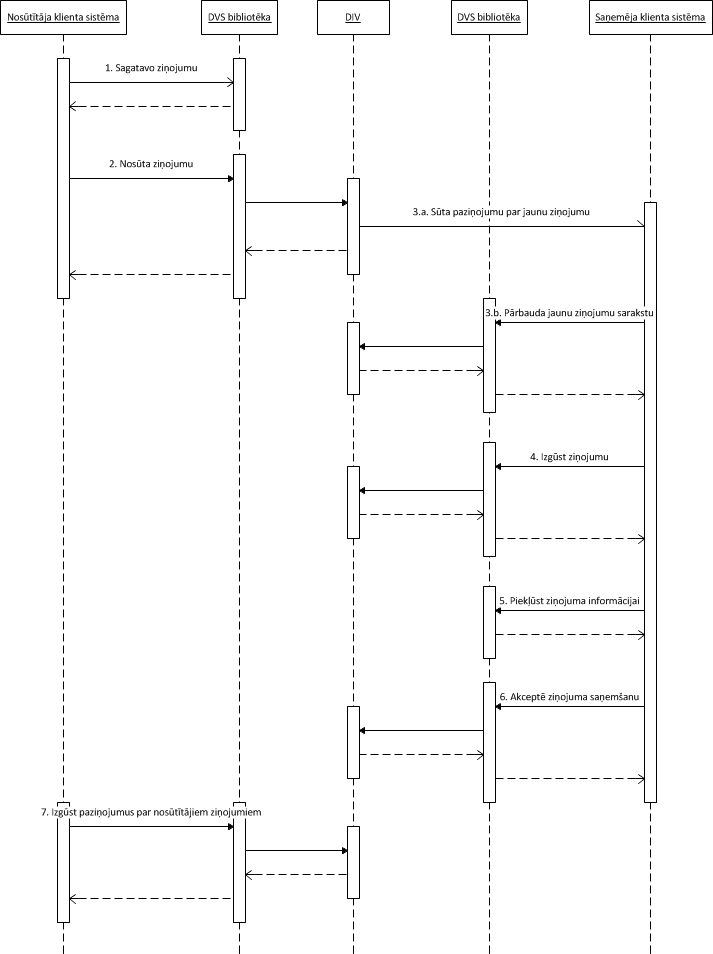 1. attēls Ziņojuma nosūtīšanaZiņojuma sagatavošana nosūtīšanai;Nosūtītāja sistēma nosūta izveidotu ziņojumu DIV sistēmai;Saņēmēja sistēma ir informēta, ka ir saņemts jauns ienākošais ziņojums. Šim nolūkam tiek atbalstītas divas iespējas:Paziņojumu saņemšana no DIV par ienākošiem ziņojumiem;Regulāra ziņojumu pastkastītes pārbaude;Saņēmēja sistēma izgūst pilnu ziņojumu;Saņēmēja sistēma piekļūst ziņojuma informācijai;Saņēmēja sistēma apstiprina ziņojuma saņemšanu;Nosūtītājs regulāri izgūst paziņojumus par nosūtīto ziņojumu statusu.Ziņojuma nosūtīšana bez datnēmZiņojuma nosūtīšanai bez datnēm ir nepieciešams:izveidot IntegrationMessage klases instanci;uzstādīt ziņojuma adresātu (s);uzstādīt nosūtītāja e-adresi;uzstādīt obligātos metadatus;nosūtīt ziņojumu, saucot IntegrationClient klases SendMessage metodi.Tehniskie ziņojuma metadati pēc iespējas tiek aizpildīti automātiski. Ziņojuma parakstīšanu pirms nosūtīšanas veic bibliotēka, izmantojot konfigurācijā noradīto sertifikātu. .NET bibliotēkas koda piemērs        static void SendMin()        {            IntegrationMessage message = new IntegrationMessage();            //uzstāda ziņojuma nosūtītāju            message.From = "mail@domain1.lv";            //uzstāda adresātu            message.To = "mail@domain2.lv";            //uzstāda metadatus            message.Document.Authors.AddInstitution("My institution name");            message.Document.Kind.Code = "DOC_EMPTY";            message.Document.Title = "Document simple title";            // Tiek izgūts Aploksnes XML            // Aploksnes XML izgūšana nav obligāta            string xml = message.Xml;            using (IntegrationClient client = new IntegrationClient())            {                string id = client.SendMessage(message);            }        }Java bibliotēkas koda piemērspublic void sendMin() {	IntegrationMessage message = new IntegrationMessage();	//uzstāda ziņojuma nosūtītāju	message.setFrom("sets@rixtech.lv");	//uzstāda adresātu	message.setTo("sets@rixtech.lv");	//uzstāda metadatus	message.getDocument().getAuthors().addInstitution("My Institution");	message.getDocument().getKind().setCode("DOC_EMPTY");	message.getDocument().setTitle("My document title");    // Tiek izgūts Aploksnes XML    // Aploksnes XML izgūšana nav obligāta	String xml = message.getXmlString();	IntegrationClient client = new IntegrationClient();	String id = client.sendMessage(message);}Ziņojuma nosūtīšana ar datnēmZiņojuma nosūtīšanai ar datnēm ir nepieciešams:izveidot IntegrationMessage klases instanci;uzstādīt ziņojuma adresātu(s);uzstādīt nosūtītāja e-adresi;uzstādīt obligātos metadatus;pievienot datnes;nosūtīt ziņojumu, saucot IntegrationClient klases SendMessage metodi.Tehniskie ziņojuma metadati pēc iespējas tiek aizpildīti automātiski. Ziņojuma parakstīšanu pirms nosūtīšanas veic bibliotēka, izmantojot konfigurācijā norādīto sertifikātu. .NET bibliotēkas koda piemērs  static void SendMinWithFiles()        {            IntegrationMessage message = new IntegrationMessage();            //uzstāda ziņojuma nosūtītāju            message.From = "mail@domain1.lv";            //uzstāda adresātus            message.To = "mail@domain2.lv;mail@domain3.lv";            //uzstāda metadatus            message.Document.Authors.AddInstitution("My institution name");            message.Document.Kind.Code = "DOC_EMPTY";            message.Document.Title = "Document simple title";            //faila pievienošana no atmiņas            byte[] file0 = new byte[] { 112 };            message.Document.Files.Add(file0, "first file");            //faila pievienošana no straumes            using (FileStream stream = File.Open("delivery.zip", FileMode.Open))            {                MessageFile file = new MessageFile();                file.SetContent(stream);                file.Name = "delivery.zip";                file.AppendixNumber = 1;                message.Document.Files.Add(file);                using (IntegrationClient client = new IntegrationClient())                {                    string id = client.SendMessage(message);                }            }        }Java bibliotēkas koda piemērs	public void SendMinWithFiles() throws FileNotFoundException,			KeyStoreException, InterruptedException {		IntegrationMessage message = new IntegrationMessage();		// uzstāda ziņojuma nosūtītāju		message.setFrom("mail@domain1.lv");		// uzstāda adresātus		message.setTo("mail@domain2.lv;mail@domain3.lv");		// uzstāda metadatus		message.getDocument().getAuthors().addInstitution("My Institution");		message.getDocument().getKind().setCode("DOC_EMPTY");		message.getDocument().setTitle("My document title");		// faila pievienošana no atmiņas		byte[] file0 = new byte[] { 112 };		message.getDocument().getFiles().add(file0, "first file");		// faila pievienošana no straumes		FileInputStream stream = new FileInputStream(				"delivery.zip");		MessageFile file1 = new MessageFile();		file1.setContent(stream);		file1.setName("delivery.zip");		message.getDocument().getFiles().add(file1);		IntegrationClient client = new IntegrationClient();		String serverId = client.sendMessage(message);	}Atbildes ziņojuma sūtīšana par saņemtu ziņojumuJa DVS sistēma atbild uz kādu saņemtu ziņojumu, tad ir nepieciešams aizpildīt trasējamības lauku struktūru (TraceInfo) ar Ziņojuma servera identifikatoru (MessageId).Šo lauku mērķis ir nodrošināt ziņojumu un atbilžu izsekošanu. Lai to varētu nodrošināt, DVS, saņemot ziņojumu, šie lauki jāsaglabā, un nosūtot atbildes ziņojumu, attiecīgi jāieraksta trasējamības laukos tā ziņojuma attiecīgais identifikācijas numurs, uz kuru tiek sniegta atbilde.Ziņojuma sūtīšanas tehniskie parametriZiņojuma sūtīšanas tehniskie parametri ir definēti kā īpašības IntegrationMessage klasē. Parametri ir aprakstītai 3. Tabulā.. tabula Ziņojuma sūtīšanas tehniskie parametriZiņojumam piesaistīto datņu šifrēšanu nosaka bibliotēkas konfigurācija, vai arī individuālā ziņojuma sūtīšanas īpašība gadījumā, ja šifrēšana ir iespējota, bibliotēka automātiski vērsīsies pie Adresātu kataloga funkcionalitātes publiskās adresāta atslēgas izgūšanai, un veiks satura šifrēšanu. Papildus ziņojuma sūtīšanas iestatījumi iekļaus pazīmi, vai sūtītājs vēlas saņemt paziņojumu par ziņojuma veiksmīgu pārsūtīšanu adresātam vai pārsūtīšanas kļūdu..NET bibliotēkas koda piemērs            // Uzstāda šifrēšanu            message.EnableEncryption = true;            // Uzstāda paziņojumu saņemšanu            message.EnableNotifications = true;            // Uzstāda klienta identifikatoru            message.ClientId = "AB123C";            // Uzstāda ziņojuma piegādes ierobežojumu            message.DeliveryBy = DateTime.Now.AddDays(1);Java bibliotēkas koda piemērs		// Uzstāda šifrēšanu		message.setEnableEncryption(true);		// Uzstāda paziņojumu saņemšanu		message.setEnableNotifications(true);		// Uzstāda klienta identifikatoru		message.setClientId("ABC123");		// Uzstāda ziņojuma piegādes ierobežojumu		Calendar c1 = Calendar.getInstance();		c1.add(Calendar.DATE, 1);		message.setDeliveryBy(c1.getTime());Ziņojumu specifisko metadatu uzstādīšana, izmantojot XML failuBibliotēka nodrošina specifisko ziņojuma metadatu uzstādīšanu. Ziņojuma metadati un to struktūra ir aprakstīta Sākotnējo standartu dokumentā [3]. Ziņojuma specifiskie metadati tiek uzstādīti DocumentExtendedMetadata klasē.Katram sistēmā definētajam dokumentu veidam, atbilstoši definētajam standartam ir piesaistīta shēma – uzstādītajiem metadatiem jāatbilst definētajai shēmai..NET bibliotēkas koda piemērs        static void SendMinExtended()        {            IntegrationMessage message = new IntegrationMessage();            //uzstāda ziņojuma nosūtītāju            message.From = "mail@domain1.lv";            //uzstāda adresātus             message.To = "mail@domain2.lv; mail2@domain3.lv";            //Uzstāda obligātos metadatus            message.Document.Authors.AddInstitution("My institution name");                    message.Document.Title = "Document simple title";            // Uzstāda dokumenta veidu, kam piesaistīti paplašinātie meta dati.            message.Document.Kind.Code = "DOC_APPLICATION";            // Uzstāda dokumenta veida versiju. Ja lauks netiek aizpildīts,             //pēc noklusējuma tiek uzstādīta versija 1.0.            message.Document.Kind.Version = "1.0";            // Tiek ielasīts XML fails, kurā ir aizpildīti dati,            // atbilstoši dokumenta veida shēmai.            string docAppl =                 System.IO.File.ReadAllText("extended.xml");            // No faila ielasītie metadati tiek sagatavoti sūtīšanai.                   message.Document.ExtendedMetadata.Xml = docAppl;            using (IntegrationClient client = new IntegrationClient())            {                string id = client.SendMessage(message);            }        }Java bibliotēkas koda piemērspublic void SendMinExtended() throws KeyStoreException, InterruptedException, IOException {	IntegrationMessage message = new IntegrationMessage();	//uzstāda ziņojuma nosūtītāju	message.setFrom("mail@domain1.lv");	//uzstāda adresātus	message.setTo("mail@domain2.lv; mail@domain3.lv");	//Uzstāda obligātos metadatus	message.getDocument().getAuthors().addInstitution("My Institution");	message.getDocument().setTitle("Document simple titl");	// Uzstāda dokumenta veidu, kam piesaistīti paplašinātie meta dati.	message.getDocument().getKind().setCode("DOC_APPLICATION");	// Uzstāda dokumenta veida versiju. Ja lauks netiek aizpildīts,	//pēc noklusējuma tiek uzstādīta versija 1.0.	message.getDocument().getKind().setVersion("1.0");	// Tiek ielasīts XML fails, kurā ir aizpildīti dati,	// atbilstoši dokumenta veida shēmai.	StreamToString sToS = new StreamToString();	InputStream in = getClass().getResourceAsStream(			"recources/extended.xml");	String xml = sToS.convertStreamToString(in);	// No faila ielasītie metadati tiek sagatavoti sūtīšanai.       	message.getDocument().getExtendedMetadata().setXml(xml);	IntegrationClient client = new IntegrationClient();	String serverId = client.sendMessage(message);}Iesnieguma paplašināto metadatu XML datnes piemērs<q1:Application DocumentKind="IESNIEGUMS" p2:schemaLocation="http://ivis.eps.gov.lv/XMLSchemas/100001/DIV/Application/v1-0/ExtendedMetadata-Application.xsd" xmlns:q1="http://ivis.eps.gov.lv/XMLSchemas/100001/DIV/Application/v1-0" xmlns:p2="http://www.w3.org/2001/XMLSchema-instance" xmlns="http://ivis.eps.gov.lv/XMLSchemas/100001/DIV/v1-0">	<q1:AdditionalContactInfo>Papildus kontaktinformācija</q1:AdditionalContactInfo>	<q1:ApplicationKind>		<DocumentKindCode>CITS</DocumentKindCode>		<DocumentKindVersion>001</DocumentKindVersion>		<DocumentKindName>Iesniegums</DocumentKindName>	</q1:ApplicationKind>	<q1:HasElectronicSignature>false</q1:HasElectronicSignature>	<q1:AnswerOptional>false</q1:AnswerOptional></q1:Application>Ziņojumu specifisko metadatu uzstādīšana, izmantojot datu klasesZiņojuma specifiskos meta datus ir iespējams uzstādīta izmantojot XML datnes, kā tas aprakstīts nodaļā [4.3.5]. Lai atvieglotu sistēmu integrāciju, tiek piedāvāta ziņojuma specifisko meta datu pievienošana, izmantojot datu klases..NET bibliotēkas koda piemērsstatic void SendMinExtendedObject(){    IntegrationMessage message = new IntegrationMessage();    //uzstāda ziņojuma nosūtītāju    message.From = "mail@domain1.lv";    //uzstāda adresātus     message.To = "mail@domain2.lv; mail2@domain3.lv";    //Uzstāda obligātos metadatus    message.Document.Authors.AddInstitution("My institution name");    message.Document.Title = "Document simple title";    // Uzstāda dokumenta veidu, kam piesaistīti paplašinātie meta dati.    message.Document.Kind.Code = "DOC_APPLICATION";    // Uzstāda dokumenta veida versiju. Ja lauks netiek aizpildīts,     //pēc noklusējuma tiek uzstādīta versija 1.0.    message.Document.Kind.Version = "1.0";    // Datu klases tiek aizpildītas ar datiem    ExtendedApplication ap = new ExtendedApplication()    {        AdditionalContactInfo = "Papildus kontaktinformācija",        AnswerOptional = false,        HasElectronicSignature = false,        ApplicationKind = new ExtendedApplicationKind()        {            DocumentKindCode = "CITS",            DocumentKindName = "Iesniegums",            DocumentKindVersion = "001"        }    };    message.Document.ExtendedMetadata.SetObject<ExtendedApplication>(ap);    using (IntegrationClient client = new IntegrationClient())    {        string id = client.SendMessage(message);    }}.NET datu klases piemērsPiemērā tiek demonstrēta manuāli veidota .NET datu klases, kas atbilst nodaļā [4.3.6.1] aprakstītā piemēra datu klasei. Automātiskai datu klašu veidošanai no XSD datnes priekš .NET, ieteicams izmantot XSD rīku (XML Shēmu definēšanas rīku).[Serializable][XmlRootAttribute(Namespace = "http://ivis.eps.gov.lv/XMLSchemas/100001/DIV/v1-0")]public class ExtendedApplicationKind{    public string DocumentKindCode { get; set; }    public string DocumentKindVersion { get; set; }    public string DocumentKindName { get; set; }}[Serializable][XmlRootAttribute("Application",     Namespace = "http://ivis.eps.gov.lv/XMLSchemas/100001/DIV/Application/v1-0",     IsNullable = false)]public class ExtendedApplication{    [XmlAttribute]    public string DocumentKind = "IESNIEGUMS";    [XmlAttributeAttribute("schemaLocation",         Namespace = "http://www.w3.org/2001/XMLSchema-instance")]    public string schemaLocation =         "http://ivis.eps.gov.lv/XMLSchemas/100001/DIV/Application/v1-0/ExtendedMetadata-Application.xsd";    public string AdditionalContactInfo { get; set; }    public ExtendedApplicationKind ApplicationKind { get; set; }    public bool? HasElectronicSignature { get; set; }    /* Datu klases konstrukcijas, kas jālieto, ja kāds lauks nav obligāts.*/    public bool ShouldSerializeHasElectronicSignature()    {        return HasElectronicSignature.HasValue;    }    public bool AnswerOptional { get; set; }}Java bibliotēkas koda piemērspublic void SendMinExtendedObject() throws FileNotFoundException,		KeyStoreException, InterruptedException {	IntegrationMessage message = new IntegrationMessage();	// uzstāda ziņojuma nosūtītāju	message.setFrom("sets@domain1.lv");	// uzstāda adresātus	message.setTo("sets@domain2.lv");	// Uzstāda obligātos metadatus	message.getDocument().getAuthors().addInstitution("My Institution");	message.getDocument().setTitle("Document simple titl");	// Uzstāda dokumenta veidu, kam piesaistīti paplašinātie meta dati.	message.getDocument().getKind().setCode("DOC_APPLICATION");	// Uzstāda dokumenta veida versiju. Ja lauks netiek aizpildīts,	// pēc noklusējuma tiek uzstādīta versija 1.0.	message.getDocument().getKind().setVersion("1.0");	// Datu klases tiek aizpildītas ar datiem	DocumentKindStructure ApplicationKind = new DocumentKindStructure();	ApplicationKind.setDocumentKindCode("CITS");	ApplicationKind.setDocumentKindName("Iesniegums");	ApplicationKind.setDocumentKindVersion("001");	ExtendedApplication ap = new ExtendedApplication();	ap.setAdditionalContactInfo("Papildus kontaktinformācija");	ap.setApplicationKind(ApplicationKind);	ap.setAnswerOptional(false);	ap.setHasElectronicSignature(false);	// Datu klases tiek pievienota ziņojumam kā paplašinātie meta dati	message.getDocument().getExtendedMetadata()		.setObject(			"Application", // XML saknes elementa nosaukums 			// XML vārdu telpa (namespace) specifiskajiem metadatiem			"http://ivis.eps.gov.lv/XMLSchemas/100001/DIV/Application/v1-0",			// Specifisko metadatu datu klase			ExtendedApplication.class, 			// Specifisko metadatu datu objekts			ap);	// Ziņojuma sūtīšana	IntegrationClient client = new IntegrationClient();	String id = client.sendMessage(message);}Java datu klases piemērsPiemērā tiek demonstrēta manuāli veidota Java datu klases, kas atbilst nodaļā [4.3.6.3] aprakstītā piemēra datu klasei. Automātiskai datu klašu veidošanai no XSD datnes priekš Java, ieteicams izmantot JAXB bibliotēku.	@XmlRootElement(namespace = "http://ivis.eps.gov.lv/XMLSchemas/100001/DIV/v1-0")	@XmlAccessorType(XmlAccessType.FIELD)	static class DocumentKindStructure {	    @XmlElement(required = true, namespace = "http://ivis.eps.gov.lv/XMLSchemas/100001/DIV/v1-0")	    protected String DocumentKindCode;	    @XmlElement(required = true,namespace = "http://ivis.eps.gov.lv/XMLSchemas/100001/DIV/v1-0")	    protected String DocumentKindVersion;	    @XmlElement(namespace = "http://ivis.eps.gov.lv/XMLSchemas/100001/DIV/v1-0")	    protected String DocumentKindName;	    public String getDocumentKindCode() {	        return DocumentKindCode;	    }	    public void setDocumentKindCode(String value) {	        this.DocumentKindCode = value;	    }	    public String getDocumentKindVersion() {	        return DocumentKindVersion;	    }	    public void setDocumentKindVersion(String value) {	        this.DocumentKindVersion = value;	    }	    public String getDocumentKindName() {	        return DocumentKindName;	    }	    public void setDocumentKindName(String value) {	        this.DocumentKindName = value;	    }	}	@XmlRootElement(namespace = "http://ivis.eps.gov.lv/XMLSchemas/100001/DIV/Application/v1-0", name = "Application")	@XmlAccessorType(XmlAccessType.FIELD)	public static class ExtendedApplication {		@XmlAttribute (name = "DocumentKind")		protected String DocumentKind = "IESNIEGUMS";		@XmlAttribute(name = "schemaLocation", namespace = "http://www.w3.org/2001/XMLSchema-instance")		protected String schemaLocation = "http://ivis.eps.gov.lv/XMLSchemas/100001/DIV/Application/v1-0/ExtendedMetadata-Application.xsd";		@XmlElement(namespace = "http://ivis.eps.gov.lv/XMLSchemas/100001/DIV/Application/v1-0")		protected String AdditionalContactInfo;		@XmlElement(namespace = "http://ivis.eps.gov.lv/XMLSchemas/100001/DIV/Application/v1-0")		protected DocumentKindStructure ApplicationKind;		@XmlElement(namespace = "http://ivis.eps.gov.lv/XMLSchemas/100001/DIV/Application/v1-0")		protected Boolean HasElectronicSignature;		@XmlElement(namespace = "http://ivis.eps.gov.lv/XMLSchemas/100001/DIV/Application/v1-0")		protected Boolean AnswerOptional;		public String getAdditionalContactInfo() {			return AdditionalContactInfo;		}		public void setAdditionalContactInfo(String additionalContactInfo) {			AdditionalContactInfo = additionalContactInfo;		}		public DocumentKindStructure getApplicationKind() {			return ApplicationKind;		}		public void setApplicationKind(DocumentKindStructure applicationKind) {			ApplicationKind = applicationKind;		}		public Boolean getHasElectronicSignature() {			return HasElectronicSignature;		}		public void setHasElectronicSignature(Boolean hasElectronicSignature) {			HasElectronicSignature = hasElectronicSignature;		}		public Boolean getAnswerOptional() {			return AnswerOptional;		}		public void setAnswerOptional(Boolean answerOptional) {			AnswerOptional = answerOptional;		}	}Ziņojuma specifisko metadatu izgūšanaBibliotēka nodrošina specifisko ziņojuma metadatu izgūšanu. Ziņojuma metadati un to struktūra ir aprakstīta Sākotnējo standartu dokumentā [3]. Ziņojuma specifiskie metadati tiek izgūti DocumentExtendedMetadata klasē..NET bibliotēkas koda piemērsstatic void GetMinExtended(){    // Tiek inicializēta bibliotēka    using (IntegrationClient client = new IntegrationClient())    {        // Tiek izgūts ziņojums        var msg = client.GetMessage();        // Tiek izgūts ziņojuma veida kods        String code = msg.Document.Kind.Code;        // Tiek izgūts ziņojuma veida versija        String version = msg.Document.Kind.Version;        // Tiek pārbaudīts, vai ziņojuma veids ir "Iesniegums".         // Ja ziņojuma veids ir "Iesniegums", tad tiek izgūti ziņojumam        // piesaistītie meta dati.        if (code == "DOC_APPLICATION" && version == "1.0")        {            // Paplašināto meta datu ielasīšana datu objektā            ExtendedApplication ap =                 msg.Document.ExtendedMetadata.GetObject<ExtendedApplication>();            // Paplašināto meta datu ielasīšana XML            String xml = msg.Document.ExtendedMetadata.Xml;        }        // Tiek veikta ziņojuma apstiprināšana        client.ConfirmMessage(msg);    }}Java bibliotēkas koda piemērspublic void getMinExtended() throws KeyStoreException,		InterruptedException, IOException {	// Tiek inicializēta bibliotēka	IntegrationClient client = new IntegrationClient();	// Tiek izgūts ziņojums	IntegrationMessage msg = client.getMessage();	// Tiek izgūts ziņojuma veida kods	String code = msg.getDocument().getKind().getCode();	// Tiek izgūts ziņojuma veida versija	String version = msg.getDocument().getKind().getVersion();	// Tiek pārbaudīts, vai ziņojuma veids ir "Iesniegums". 	// Ja ziņojuma veids ir "Iesniegums", tad tiek izgūti ziņojumam	// piesaistītie meta dati.	if (code.equals("DOC_APPLICATION") && version.equals("1.0")) {		ExtendedApplication ap = new ExtendedApplication();		// Paplašināto meta datu ielasīšana datu objektā		ap = msg.getDocument().getExtendedMetadata()				.getObject(ExtendedApplication.class);		// Paplašināto meta datu ielasīšana XML		String xml = msg.getDocument().getExtendedMetadata().getXml();	}	// Tiek veikta ziņojuma apstiprināšana	client.confirmMessage(msg);}Paziņojumu (notifikāciju) saņemšanaKlienta DVS sistēmai ir iespējams saņemt un apstrādāt notifikācijas par nosūtītajiem ziņojumiem. Notifikāciju saņemšanai klienta programmatūra sauc GetNotifications metodi. Notifikācijas informē par jauniem ziņojumiem pastkastītē, par veiksmīgu ziņojumu apstrādi DIV serverī, par ziņojuma nogādāšanu adresāta sistēmā, vai arī saturēs kļūdas kodu un problēmas aprakstu..NET bibliotēkas koda piemērs        static void GetSenderNotifications()        {            using (IntegrationClient client = new IntegrationClient())            {                // tiek izgūts notifikāciju saraksts                var notifications = client.GetNotifications();                // tiek izveidots aptiprināmo notifikāciju objekts                List<Notification> toConfirm = new List<Notification>();                // tiek apstrādātas DIV servera sūtītās notifikācijas                var msgProccessedNotifications =                     notifications.Where(n => n.NotificationType ==                         NotificationType.MessageProcessed);                foreach (var notifyData in msgProccessedNotifications)                {                    // Tiek apstrādātas norifikācijas, kas informē par ziņojumiem,                     // kurus serveris ir apstiprinājis.                    if (notifyData.ServerStatus == MessageStatus.Accepted)                    {                        // Tiek izgūts Ziņojuma DIV apliecinājums                        var serverConfirm =                             client.GetServerConfirmation(notifyData.MessageId);                        // Servera apliecinājums tiek sagatavots XML veidā                        string xml = serverConfirm.Xml;                        // Notifikācija tiek pievienota pie apstiprināmo                         // notifikāciju saraksta                        toConfirm.Add(notifyData);                    }                }                if (toConfirm.Count > 0)                {                    // Tiek veikta notifikāciju apstiprināšana                    client.ConfirmNotifications(toConfirm);                }            }        }Java bibliotēkas koda piemērsIntegrationClient client = new IntegrationClient();try {	// tiek izgūts notifikāciju saraksts	List<Notification> notifications = client.getNotifications();	// tiek izveidots aptiprināmo notifikāciju objekts	List<Notification> toConfirm = new ArrayList<Notification>();	for (Notification notifyData : notifications) {		// tiek apstrādātas DIV servera sūtītās notifikācijas		if (notifyData.getNotificationType() != NotificationType.MessageProcessed)			continue;		// Tiek apstrādātas norifikācijas, kas informē par ziņojumiem,		// kurus serveris ir apstiprinājis.		if (notifyData.getServerStatus() == MessageStatus.Accepted) {			// var aplūkot DIV apliecinājumu			MessageServerConfirmation serverConfirm = client					.getServerConfirmation(notifyData.getMessageId());			// Servera apliecinājums tiek sagatavots XML veidā			Element xml = serverConfirm.getXml();			// Notifikācija tiek pievienota pie apstiprināmo			// notifikāciju saraksta			toConfirm.add(notifyData);		}	}	// Tiek veikta notifikāciju apstiprināšana	if (!toConfirm.isEmpty())		client.confirmNotifications(toConfirm);} finally {	client.close();}Paziņojumu (notifikāciju) apstiprināšanaLai piekļūtu nākamajām notifikācijām, ir jāveic notifikāciju apstiprināšana. Nodaļā [4.3.8] apskatītā piemēra beigās tiek parādīts metodes ConfirmNotifications izsaukums.Paziņojumu (notifikāciju) saņemšana, izmantojot tīmekļa pakalpiKlienta sistēmas opcionāli varēs saņemt un apstrādāt DIV paziņojumus sinhroni, izmantojot tīmekļa pakalpi. Lai saņemtu paziņojumus šādā veidā, DVS izstrādātājiem būs nepieciešamas izstrādāt un izvērst tīmekļa pakalpi (web service) atbilstoši WSDL definīcijai, kura tiks noteikta DIV sistēmas izstrādes laikā. Izvērstās tīmekļa pakalpes adresei jābūt pierēģestrētai DIV sistēmas klienta pieslēguma konfigurācijā (DIV administēšanas vietnē). DIV sauks noteiktu tīmekļa pakalpes metodi, sniedzot informāciju par ziņojumu metodes parametru datu struktūrā.Paziņojumi, kas saņemti izmantojot tīmekļa pakalpi, arī ir jāapstiprina atbilstoši nodaļai [4.3.9].Ziņojumu saņemšana bez datnēm, izgūstot ziņojuma galveniBibliotēkas funkcionalitāte iekļauj ziņojumu galvenes saraksta izgūšanu no klienta DVS pastkastītes. Ziņojuma galvenes informācija iekļauj ziņojuma nosūtītāju, identifikatorus un citu pamata informāciju, bet nesatur ziņojuma rumpi un piesaistītās datnes. Ziņojuma galvenes saraksta atlasīšanai tiek izmantota GetMessageHeaders metode, kurai ir vairākas saukšanas iespējas dažādu scenāriju atbalstam:ziņojumu informācijas izgūšana;ziņojumu atlase pēc adresācijas vienības;maksimālā atlasīto ziņojuma informācijas vienumu skaita norādīšana (saraksta izgūšana pa daļām).Ziņojuma galvenes informācija, kura tiek reprezentēta ar IntegrationMessageHeader klasi, var tikt izmantota visa ziņojuma satura izgūšanai, nododot to GetMessage metodei. Sekojošais piemērs izgūst jaunu ziņojumu sarakstu, pēc tam lejupielādējot pirmo ziņojumu:.NET bibliotēkas koda piemērs        static void GetMin()        {            using (IntegrationClient client = new IntegrationClient())            {                // Tiek izgūts ziņojumu saraksts                var msgList = client.GetMessageHeaders();                if (msgList.Count > 0)                {                    // Tiek izgūts ziņojums                    var msg = client.GetMessage(msgList[0].MessageId);                    string from = msg.From;                    string id = msg.MessageId;                    // Tiek veikta ziņojuma apstiprināšana                    client.ConfirmMessage(msg);                }            }        }Java bibliotēkas koda piemērspublic void getMin() throws KeyStoreException, InterruptedException,IOException{	IntegrationClient client = new IntegrationClient();	// Tiek izgūts ziņojumu saraksts    List<IntegrationMessageHeader> head =     		client.getMessageHeaders();    if (head.size()>0){    	// Tiek izgūts ziņojums    	IntegrationMessage msg =     			client.getMessage(head.get(0).getMessageId());    	String from = msg.getFrom();    	String to = msg.getTo();      // Tiek veikta ziņojuma apstiprināšana        client.confirmMessage(msg);    }}Ziņojumu saņemšana bez datnēm, izgūstot pēc kārtas	Jaunus ziņojumus ir iespējams saņemt arī pa vienam, bez saraksta izgūšanas, saucot GetMessage metodi bez parametriem. Tādējādi tiek izgūts vecākais neapstiprinātais ziņojums..NET bibliotēkas koda piemērs                using (IntegrationClient client = new IntegrationClient())                {                    IntegrationMessage message;                    while ((message = client.GetMessage()) != null)                    {                        //sauc dvs funkcionalitāti ziņojuma apstrādei                        ProcessMessage(message);                        // Tiek veikta ziņojuma apstiprināšana                        client.ConfirmMessage(message);                    }                }Java bibliotēkas koda piemērs		IntegrationClient client = new IntegrationClient();		IntegrationMessage msg = new IntegrationMessage();		while ((msg = client.getMessage()) != null){			// sauc dvs funkcionalitāti ziņojuma apstrādei			 ProcessMessage(msg);			// Tiek veikta ziņojuma apstiprināšana			client.confirmMessage(msg);		} Ziņojumu saņemšana ar datnēmZiņojumu saņemšanu ar datnēm veic līdzīgi kā aprakstīts nodaļā „4.3.11 Ziņojumu saņemšana bez datnēm”. Galvenā atšķirība ir, ka pēc ziņojuma izgūšanas ir jāizgūst katra datne..NET bibliotēkas koda piemērsstatic void GetWithFiles(){    using (IntegrationClient client = new IntegrationClient())    {        var msg = client.GetMessage();        var path = "C:\\temp\\data\\get\\";        if (msg != null)        {            if (msg.Document.Files.Count > 0)            {                using (var fileContext = msg.CreateFileContext())                {                    foreach (var file in msg.Document.Files)                    {                        //tikai piemēra nolūkos demonstrē darbu                         //gan ar atmiņas buferi, gan straumi                        if (file.Size > 2097152)                        {                            using (var fileOut =                                 File.Open(path + "inc_" + file.Name, FileMode.Create))                            {                                // Piemērs scenārijam ar straumi                                client.SaveMessageFileContent(file,                                     fileOut, fileContext);                            }                        }                        else                        {                            // Piemērs scenārijam ar atmiņas buferi                            byte[] content =                                 client.GetMessageFileContent(file, fileContext);                            File.WriteAllBytes(path + "inc_" + file.Name, content);                        }                    }                }            }            // Ziņojuma apstiprināšana            client.ConfirmMessage(msg);        }    }}Java bibliotēkas koda piemērspublic void GetWithFiles() throws KeyStoreException, InterruptedException,		IOException {	IntegrationClient client = new IntegrationClient();	try {		IntegrationMessage message = client.getMessage();		String path = "C:\\temp\\data\\get\\";		if (message != null) {			if (message.getDocument().getFiles().size() > 0) {				FileReceiveContext fileContext = message						.createFileContext();				MessageFileCollection myFiles = message.getDocument()						.getFiles();				for (MessageFile file : myFiles) {					FileOutputStream fos = new FileOutputStream(path							+ "inc_" + file.getName());					// tikai piemēra nolūkos demonstrē darbu					// gan ar atmiņas buferi, gan straumi					if (file.getSize() > 2097152) {						// Piemērs scenārijam ar straumi						client.saveMessageFileContent(file, fos,								fileContext);					} else {						// Piemērs scenārijam ar atmiņas buferi						byte[] content = client.getMessageFileContent(file,								fileContext);						fos.write(content);					}				}			}		}		// Ziņojuma apstiprināšana		client.confirmMessage(message);	} finally {		client.close();	}Ziņojumu sinhrona apstiprināšana	Pēc ziņojuma lejupielādes klienta DVS sistēma sūta apstiprinājumu DIV, ka ziņojums ir saņemts, izmantojot ConfirmMessage metodi, vai arī noraida ziņojuma saņemšanu ar accept = false parametra palīdzību. Papildus ir iespēja uzstādīt noraidīšanas iemeslu un iemesla kodu (text un code)..NET bibliotēkas koda piemērs      static void GetMinConfirmAll()        {            using (IntegrationClient client = new IntegrationClient())            {                IntegrationMessage msg;                //tiek izgūts ziņojums pa vienam                while ((msg = client.GetMessage()) != null)                {                    //dvs veic specifiskās pārbaudes                    bool isValid = ValidateMetadata(message);                    if (isValid)                        {                            // Ziņojumu akceptē                            client.ConfirmMessage(msg);                        }                    else                        {                            // Ziņojumu noraida                            client.ConfirmMessage(msg, false, "ERR1", "Error");                        }                }            }        }Java bibliotēkas koda piemērspublic void GetMinConfirmAll() throws FileNotFoundException,		KeyStoreException, InterruptedException {	IntegrationClient client = new IntegrationClient();	try {		IntegrationMessage msg = new IntegrationMessage();		// tiek izgūts ziņojums pa vienam		while ((msg = client.getMessage()) != null) {			// dvs veic specifiskās pārbaudes			boolean isValid = ValidateMetadata(msg);			// Tiek veikta ziņojuma apstiprināšana			if (isValid) {				// Ziņojumu akceptē				client.confirmMessage(msg);			} else {				// Ziņojumu noraida				client.confirmMessage(msg, false, "ERR1", "Error");			}		}	} finally {		client.close();	}}Ziņojumu asinhrona apstiprināšanaPar ziņojumu asinhronu apstiprināšanu tiek uzskatīts process, kur ziņojumu izgūšana un apstiprināšana notiek dažādos apstrādes procesos.Veicot ziņojumu, apstiprināšanu asinhroni ir svarīgi ievērot, ka jābūt aizpildītai ConfirmationInfo struktūrai, ko sinhronas apstiprināšanas gadījumā bibliotēka aizpilda pēc metodes GetMessage izsaukšanas. .NET bibliotēkas koda piemērsstatic void AsyncConfirm(){    using (IntegrationClient client = new IntegrationClient())    {        String msgXml;        MessageRecipientConfirmationInfo confirmInfo;        // Tiek izgūts ziņojums.        IntegrationMessage msg = client.GetMessage();        if (msg != null)        {            // Ziņojums tiek saglabāts XML veidā.            msgXml = msg.Xml;            // Tiek saglabāta ziņojuma apstiprināšanas informācija.            confirmInfo = msg.ConfirmationInfo;            // Tiek veidots jauns ziņojuma objekts,             // tādējādi demonstrējot darbības, kas veicamas asinhronas apstiprināšanas            // gadījumā. Ziņojuma objekts tiek veidots no saglabātā Ziņojuma XML,             // tādējādi aizpildot biznesa datus.            IntegrationMessage message = new IntegrationMessage(msgXml);            // Ziņijuma objekts tiek papildināts ar apstiprinājuma informāciju.            message.ConfirmationInfo = confirmInfo;            client.ConfirmMessage(message);        }    }}Java bibliotēkas koda piemērsstatic void AsyncConfirm() {	IntegrationClient client = new IntegrationClient();	String msgXml;	MessageRecipientConfirmationInfo confirmInfo;	// Tiek izgūts ziņojums.	IntegrationMessage msg = client.getMessage();	if (msg != null) {		// Ziņojums tiek saglabāts XML veidā.		msgXml = msg.getXmlString();		// Tiek saglabāta ziņojuma apstiprināšanas informācija.		confirmInfo = msg.getConfirmationInfo();		// Tiek veidots jauns ziņojuma objekts,		// tādējādi demonstrējot darbības, kas veicamas asinhronas		// apstiprināšanas		// gadījumā. Ziņojuma objekts tiek veidots no saglabātā Ziņojuma		// XML,		// tādējādi aizpildot biznesa datus.		IntegrationMessage message = new IntegrationMessage(msgXml);		// Ziņijuma objekts tiek papildināts ar apstiprinājuma informāciju.		message.setConfirmationInfo(confirmInfo);		client.confirmMessage(message);	}}Ziņojuma servera apliecinājuma izgūšanaZiņojuma servera apliecinājuma izgūšana ir process, kas pieejams ziņojuma nosūtītājām, lai izgūtu DIV parakstītu XML objektu ar laika zīmogu. Servera apliecinājumu var izgūt asinhronā procesā pret ziņojuma nosūtīšanas procesu, jeb brīdī, kad DIV ir veicis ziņojuma apstrādi. Koda piemērā ziņojuma sūtīšanas process un apliecinājuma izgūšana ērtākai attēlošanai tiek demonstrēti, kā viens process. Veicot integrāciju, vēlams procesus atdalīt, jo lielāku datu apjoma apstrādes gadījumā ziņojuma apstrāde var būt ilgāka par 2 sekundēm..NET bibliotēkas koda piemērsstatic void GetServerConfirmation(){    IntegrationMessage message = new IntegrationMessage();    // Ziņojuma obligāto datu aizpildīšana    message.Document.Authors.AddInstitution("My institution name");    message.Document.Kind.Code = "DOC_EMPTY";    message.Document.Title = "Document simple title";    message.From = "mail@rixtech.lv";    message.To = "mail@rixtech.lv";    using (IntegrationClient client = new IntegrationClient())    {        // Tiek nosūtīts ziņojums        string id = client.SendMessage(message);        // Ziņojuma objekts tiek sagatavos XML veidā priekš saglabāšanas.        string xml = message.Xml;        // Tālāk tiek parādīts process, kas pēc notifikācijas saņemšanas        // ziņojumam pievieno servera apliecinājumu.        System.Threading.Thread.Sleep(2 * 1000);        // tiek izgūts notifikāciju saraksts        var notifications = client.GetNotifications();        // tiek apstrādātas DIV servera sūtītās notifikācijas        var msgProccessedNotifications =            notifications.Where(n => n.NotificationType ==                NotificationType.MessageProcessed);        foreach (var notifyData in msgProccessedNotifications)        {            // Tiek apstrādātas norifikācijas, kas informē par ziņojumiem,             // kurus serveris ir apstiprinājis.            if (notifyData.ServerStatus == MessageStatus.Accepted)            {                if (notifyData.MessageId == id)                {                    // Tiek izgūts Ziņojuma DIV apliecinājums                    // ziņojumam, kas tika nosūtīts                    var serverConfirm =                        client.GetServerConfirmation(notifyData.MessageId);                    // Tiek izveidots ziņojuma objekts no ziņojuma XML dokumenta,                     // kas saglabāts DVS                    IntegrationMessage message2 = new IntegrationMessage(xml);                    // Ziņojuma objektam tiek pievienota servera apstiprinājuma                     // informācija.                    message2.Append(serverConfirm);                    // Ziņojuma objekts ar pievienoto servera apstiptinājumu                    // tiek sagatavots XML veidā.                    string fullXml = message2.Xml;                    // Notifikācijas apstiprināšana                    client.ConfirmNotifications(notifyData);                }            }        }    }}Java bibliotēkas koda piemērspublic void getConfirmation() throws InterruptedException {	IntegrationMessage message = new IntegrationMessage();	// Ziņojuma obligāto datu aizpildīšana	message.getDocument().getAuthors().addInstitution("My Institution");	message.getDocument().getKind().setCode("DOC_EMPTY");	message.getDocument().setTitle("My document title");	message.setFrom("sets@rixtech.lv");	message.setTo("sets@rixtech.lv");	IntegrationClient client = new IntegrationClient();	// Tiek nosūtīts ziņojums	String id = client.sendMessage(message);	// Ziņojuma objekts tiek sagatavos XML veidā priekš saglabāšanas.	String xml = message.getXmlString();	// Tālāk tiek parādīts process, kas pēc notifikācijas saņemšanas	// ziņojumam pievieno servera apliecinājumu.	Thread.sleep(5 * 1000);	// tiek izgūts notifikāciju saraksts	List<Notification> notifications = client.getNotifications();	List<Notification> toConfirm = new ArrayList<Notification>();	for (Notification notifyData : notifications) {		// tiek apstrādātas DIV servera sūtītās notifikācijas		if (notifyData.getNotificationType() != 				NotificationType.MessageProcessed)			continue;		// Tiek apstrādātas norifikācijas, kas informē par ziņojumiem,		// kurus serveris ir apstiprinājis.		if (notifyData.getServerStatus() == MessageStatus.Accepted) {			if (notifyData.getMessageId().equals(id)) {				// Tiek izgūts Ziņojuma DIV apliecinājums				// ziņojumam, kas tika nosūtīts				MessageServerConfirmation serverConfirm = client						.getServerConfirmation(notifyData.getMessageId());				// Tiek izveidots ziņojuma objekts no ziņojuma XML				// dokumenta,				// kas saglabāts DVS				IntegrationMessage message2 = 						new IntegrationMessage(xml);				// Ziņojuma objektam tiek pievienota servera 				// apstiprinājuma informācija.				message2.append(serverConfirm);				// Ziņojuma objekts ar pievienoto servera 				// apstiptinājumu tiek sagatavots XML veidā.				String fullXml = message2.getXmlString();				toConfirm.add(notifyData);				// Notifikācijas apstiprināšana			}		}	}	if (!toConfirm.isEmpty())		client.confirmNotifications(toConfirm);}Ziņojuma informācijas apstrādeKlientu DVS sistēmas piekļūst saņemtā ziņojuma informācijai, saucot IntegrationMessage klases īpašības un metodes. Apakšadresāciju vienību pārvaldībaBibliotēka no DVS puses varēs veikt Adresācijas vienību administrēšanu. Alternatīva ir veikt administrēšanu, izmantojot DIV administrēšanas formas.Adresācijas vienību izgūšanaAdresācijas vienība tiks reprezentēta ar AddresseeUnit klasi. Klienta DVS sistēmai ir iespējams izgūt katras adresācijas vienības visus atribūtus..NET bibliotēkas koda piemērs            using (IntegrationClient client = new IntegrationClient())            {                // Tiek izgūta adresācijas vienība pēc tās identifikatora                var adresseUnit = client.GetAddresseeUnit(11303);            }Java bibliotēkas koda piemērs		IntegrationClient client = new IntegrationClient();		// Tiek izgūta adresācijas vienība pēc tās identifikatora		AddresseeUnit adresseUnit = client.getAddresseeUnit(11303);Adresācijas vienību reģistrēšanaAdresācijas vienība tiks reprezentēta ar AddresseeUnit klasi. Klienta DVS sistēmai ir iespējams reģistrēt sava pieslēguma apakšadresācijas vienības, izmantojot CreateAddresseeUnit metodi..NET bibliotēkas koda piemērs            using (IntegrationClient client = new IntegrationClient())            {                              var adresse = new AddresseeUnit();                // Adresācijas vienības E-adrese                adresse.EAddress = "ManaE-adrese";                // Adresācijas vienības nosaukums                adresse.Name = "Mans adresācijas vienības nosaukums";                // Adresāta identifikators, kuram piesaistīta adresācijas vienība.                adresse.AddresseeId = 10000;                // Adresācijas vienības tipa identifikators                adresse.TypeId = 10004;                // Laiks kad adresācijas vienība tiek aktivizēta                adresse.ActiveFrom = DateTime.Today;                // Adresācijas vienības izveidošana                client.CreateAddresseeUnit(adresse);            }Java bibliotēkas koda piemērs		IntegrationClient client = new IntegrationClient();		AddresseeUnit adresse = new AddresseeUnit();		// Adresācijas vienības E-adrese		adresse.setEAddress("NEWADRR");		// Adresācijas vienības nosaukums		// Adresāta identifikators, kuram piesaistīta adresācijas vienība.		adresse.setAddresseeId(10616);		// Adresācijas vienības tipa identifikators		adresse.setTypeId(10112);		adresse.setAddresseeUnitId((long) 18306);		// Laiks kad adresācijas vienība tiek aktivizēta		Calendar c1 = Calendar.getInstance();		adresse.setActiveFrom(c1.getTime());		// Uzstāda Adresācijas vienības īpašnieka struktūru		Owner owner = new Owner();		// Uzstāda nosaukumu		owner.setTitle("Nosaukums");		adresse.setOwner(owner);		// Adresācijas vienības izveidošana		client.createAddresseeUnit(adresse);Adresācijas vienību atjaunināšanaAdresācijas vienības atribūtu rediģēšanai tiek izmantota UpdateAddresseeUnit metode..NET bibliotēkas koda piemērs            using (IntegrationClient client = new IntegrationClient())            {                // Tiek izgūta adresācijas vienības ar                 // identifikatoru 10001 aktuālā versija                var adresseUnit = client.GetAddresseeUnit(10001);                // Uzstādam jaunu e-adresi. EAdress laukā glabājās                 // E-adreses vērtība līdz @ simbolam.                adresseUnit.EAddress = "JaunaE-adrese";                // Veicam ieraksta atjaunināšanau                client.UpdateAddresseeUnit(adresseUnit);            }Java bibliotēkas koda piemērs		IntegrationClient client = new IntegrationClient();		try {	        // Tiek izgūta adresācijas vienības ar 	        // identifikatoru 10001 aktuālā versija			AddresseeUnit adresseUnit = client.getAddresseeUnit(10001);	        // Uzstādam jaunu e-adresi. EAdress laukā glabājās 	        adresseUnit.setEAddress("JaunaE-adrese");	        // Veicam ieraksta atjaunināšanau	        client.updateAddresseeUnit(adresseUnit);		} finally {			client.close();		}Adresācijas vienību dzēšanaAdresācijas vienību ir iespējams atzīmēt kā nodzēstu, saucot DeleteAddresseeUnit metodi..NET bibliotēkas koda piemērs            using (IntegrationClient client = new IntegrationClient())            {                // Tiek izgūta adresācijas vienības ar                 // identifikatoru 11400, kuru vēlamies dzēst                var adresseUnit = client.GetAddresseeUnit(11400);                // Adresācijas vienības dzēšana                client.DeleteAddresseeUnit(adresseUnit);            }Java bibliotēkas koda piemērs		IntegrationClient client = new IntegrationClient();		// Tiek izgūta adresācijas vienības ar		// identifikatoru 11400, kuru vēlamies dzēst		AddresseeUnit adresseUnit = client.getAddresseeUnit(11400);		// Adresācijas vienības dzēšana		client.deleteAddresseeUnit(adresseUnit); Adresācijas vienību meklēšanaKlienta DVS sistēmai būs iespēja meklēt DIV adresātu katalogā, saucot SearchAddresseeUnits metodi. .NET bibliotēkas koda piemērs            using (IntegrationClient client = new IntegrationClient())            {                bool hasMoreResults = false;                var Criteria = new AddresseeUnitSearchCriteria();                // Meklēšanas kritēriju uzstādīšana                Criteria.EAddress = "KANCELEJA";                // Adresācijas vienību meklēšana                List<AddresseeUnit> unitList =                     client.SearchAddresseeUnits(Criteria, out hasMoreResults);            }Java bibliotēkas koda piemērs				IntegrationClient client = new IntegrationClient();		try {			AddresseeUnitSearchCriteria myCriteria = 					new AddresseeUnitSearchCriteria();			// Meklēšanas kritēriju uzstādīšana			myCriteria.setEAddress("KANCELEJA");			// Adresācijas vienību meklēšana			ListToContinue<AddresseeUnit> unitList = 					client.searchAddresseeUnits(myCriteria);			// Parametrs, kas norāda vai tika atgriezti visi rezultāti			unitList.isMoreResults();		} finally {			client.close();		}Adresātu sinhronizācijaKlienta DVS sistēmai būs iespēja veikt sinhronu adresāta kataloga ierakstu sinhronizāciju. Lai veiktu sinhronizāciju, ir pieejamas sekojošas bibliotēkas metodes:GetInitialAddresseeRecords;GetChangedAddresseeRecords;GetChangedAddresseeRecordsAsyncStart;GetChangedAddresseeRecordsAsyncResult;GetChangedAddresseeRecordsAsyncConfirm;Sinhronizācijas rezultātā tiek atgriests saraksts ar adresāta ierakstiem –“AddresseeRecord”. Klase AddresseeRecord satur šādus atribūtus:DateTime? ActiveFrom – ieraksta izveides/aktivizēšanas laiks. Var būt nākotnē. Classifier AddreseeRecordType – Adresāta ierakstu tips (piemēram, Struktūrvienība, Privātpersona, kas pilda valsts funkciju).Classifier AddreseeType – Adresāta tips (piemēram, Valsts iestāde, Reģistros reģistrēta iestāde).DateTime? BlockedFrom – ieraksta deaktivizēšana laiks. Var būt nākotnē.string Code – Adresātu Kods (Reģistrācijas numurs, personas kods).string EAddress – Tehniskā Eadrese. Sastāv no eadreses un pazīmes/iestādes norādītā elementa (pazīme@eadrese).string FirstName – Personas vārds.string LastName – Personas uzvārds.long Id – Ieraksta unikālais identifikators.bool IsDeleted – Pazīme vai ieraksts ir dzēsts.string Name – Adresāta nosaukums.long? ParentId – Vecāka ieraksta ID. (Koka struktūras veidošanai).long Version – Versijas identifikators.Asinhroni izgūstāmie dati tiek sagatavoti kā JSON datne atbilstoši AddreseeRecord klasei.Adresātu sākotnējā sinhronizācijaMetode GetInitialAddresseeRecords nodrošina visu kataloga adresātu sinhronizāciju līdz konkrētās dienas izmaiņām. Nenorādot ieejas parametrus lapošanas mehānismu nodrošina pati bibliotēka..NET bibliotēkas koda piemērs  long MaxVersion = 0;            using (IntegrationClient client = new IntegrationClient())            {                string token = null;                do                {                    var list = client.GetInitialAddresseeRecords(token, out token);                        if (list != null)                        {                            // Apstrādā katru saņemto adresātu                            foreach (var record in list)                            {                                // Ierakstu versijas identifikatori tiek atgreisti secīgi.                                // Tomēr tiek rekomendēts pārbaudīt katru versijas identifikatoru.                                // Maksimālais versijas identifikators ir nepieicešams                                 // izmaiņu izgūšanai.                                if (record.Version > MaxVersion)                                {                                    // Tiek uzstādīts maksimālās versijas identifikators                                    MaxVersion = record.Version;                                }                                // Tiek pārbaudīts vai E-adrese ir dzēsta                                 // (vairāk aktuāls apakšadresācijas vienībām)                                if (record.IsDeleted != true)                                {                                    // Veic atribūtu apstrādi pēc DVS biznesa procesa                                }                                else                                {                                    // Dzēst e-adresi no DVS sistēmas;                                }                            }                        }                }                while (token != null);                // DVS saglabā Versijas numuru pēc kura nākamajā reizē veikt sinhronizāciju.                var MaxVersionSave = MaxVersion;            }JAVA bibliotēkas koda piemērs  		long MaxVersion = 0;		IntegrationClient client = new IntegrationClient();		String token = null;		do {			ListWithContinuationToken<AddresseeRecord> list 					= client.getInitialAddresseeRecords(token);			if (list != null) {				// Apstrādā katru saņemto adresātu				for (AddresseeRecord record : list) {					// Ierakstu versijas identifikatori tiek atgreisti secīgi.					// Tomēr tiek rekomendēts pārbaudīt katru versijas					// identifikatoru.					// Maksimālais versijas identifikators ir nepieicešams					// izmaiņu izgūšanai.					if (record.getVersion() > MaxVersion) {						// Tiek uzstādīts maksimālās versijas identifikators						MaxVersion = record.getVersion();					}					// Tiek pārbaudīts vai E-adrese ir dzēsta					// (vairāk aktuāls apakšadresācijas vienībām)					if (record.isDeleted() != true) {						// Veic atribūtu apstrādi pēc DVS biznesa procesa					} else {						// Dzēst e-adresi no DVS sistēmas;					}				}			}		} while (token != null);		// DVS saglabā Versijas numuru pēc kura nākamajā reizē veikt		// sinhronizāciju.		long MaxVersionSave = MaxVersion;            Adresātu aktuālo izmaiņu sinhronizācijaDatu izmaiņas iespējams izgūt sinhroni, kā arī asinhroni. Sinhrono izgūšanu nodrošina metode GetChangedAddresseeRecords, bet asinhrono metodes GetChangedAddresseeRecordsAsyncStart, GetChangedAddresseeRecordsAsyncResult, GetChangedAddresseeRecordsAsyncConfirm. Datu kopa (apjoms) abiem izmaiņu izgūšanas veidiem ir identiska – atšķiras tikai datu formāts, kā arī metožu izmantošanas ierobežojumi. SvarīgiSinhronā sinhronizācija tiek ierobežota ar laika periodu, cik bieži sinhronizāciju var veikt, piemēram, reizi 12 stundās, bet toties tiek nodrošināts, ka atbilde tiks sniegta maksimāli ātri (webservisa izsaukuma laikā).Asinhrono sinhronizāciju var lietot neierobežoti, bet atbilde tiks sniegta ilgākā laika periodā, atkarībā no pieprasījumu rindas.Sinhrona adresātu aktuālo izmaiņu sinhronizācijaMetode GetChangedAddresseeRecords nodrošina kataloga izmaiņu atgriešanu no konkrētas versijās līdz pēdējām izmaiņām (metode atgriež izmaiņas par konfigurācijā norādīto laika periodu, piemēram pa pēdējo nedēļu) – ja tiks pieprasītas izmaiņas par vecāku periodu tiks saņemta kļūda un būs jāveic atkārtoti pilna sinhronizācija. .NET bibliotēkas koda piemērs        using (IntegrationClient client = new IntegrationClient())            {                // Pazīme vai eksistē meklēšanas rezultāti, kuri netika atgriezti.                var hasMoreRecords = true;                while (hasMoreRecords)                {                    // Veicot sinhronizāciju jānorāda maksimālais versijas                     // numurs no jau nosinhronizētajiem ierakstiem.                    var data = client.GetChangedAddresseeRecords(MaxVersion, out hasMoreRecords);                    // Tiek izgūts saraksts ar adresātu identifikatoriem, kuriem ir izmaiņas                    // pret sinhronizējamo versiju.                     if (data != null)                    {                        // Apstrādā katru saņemto adresātu                        foreach (var record in data)                        {                            // Ierakstu versijas identifikatori tiek atgriezti secīgi.                            // Tomēr tiek rekomendēts pārbaudīt katru versijas identifikatoru.                            // Maksimālais versijas identifikators ir nepieicešams                             // izmaiņu izgūšanai.                            if (record.Version > MaxVersion)                            {                                // Tiek uzstādīts maksimālās versijas identifikators                                MaxVersion = record.Version;                            }                            // Tiek pārbaudīts vai E-adrese ir dzēsta                             // (vairāk aktuāls apakšadresācijas vienībām)                            if (record.IsDeleted != true)                            {                                // Veic atribūtu apstrādi pēc DVS biznesa procesa                            }                            else                            {                                // Dzēst e-adresi no DVS sistēmas;                            }                        }                    }                }            }            // DVS saglabā Versijas numuru pēc kura nākamajā reizē veikt sinhronizāciju.            var MaxVersionSave = MaxVersion;JAVA bibliotēkas koda piemērs        		long MaxVersion = 58000;		IntegrationClient client = new IntegrationClient();		Boolean hasMoreRecords = true;		while (hasMoreRecords) {			// Veicot sinhronizāciju jānorāda maksimālais versijas			// numurs no jau nosinhronizētajiem ierakstiem.			ListToContinue<AddresseeRecord> data 				= client.getChangedAddresseeRecords(MaxVersion);			// Tiek izgūts saraksts ar adresātu identifikatoriem, kuriem ir			// izmaiņas			// pret sinhronizējamo versiju.			if (data != null) {				// Apstrādā katru saņemto adresātu				for (AddresseeRecord record : data) {					{						// Ierakstu versijas identifikatori tiek atgriezti						// secīgi.						// Tomēr tiek rekomendēts pārbaudīt katru versijas						// identifikatoru.						// Maksimālais versijas identifikators ir nepieicešams						// izmaiņu izgūšanai.						if (record.getVersion() > MaxVersion) {							// Tiek uzstādīts maksimālās versijas identifikators							MaxVersion = record.getVersion();						}						// Tiek pārbaudīts vai E-adrese ir dzēsta						// (vairāk aktuāls apakšadresācijas vienībām)						if (record.isDeleted() != true) {							// Veic atribūtu apstrādi pēc DVS biznesa procesa						} else {							// Dzēst e-adresi no DVS sistēmas;						}					}				}			}			hasMoreRecords=data.isMoreResults();		}		// DVS saglabā Versijas numuru pēc kura nākamajā reizē veikt		// sinhronizāciju.		Long MaxVersionSave = MaxVersion;Asinhronā adresātu sinhronizācijaKlienta DVS sistēmai būs iespēja veikt asinhronu adresāta kataloga ierakstu sinhronizāciju. Lai veiktu sinhronizāciju, ir pieejamas sekojošas bibliotēkas metodes:Adresātu asinhronās sinhronizācijas uzsākšanaMetode GetChangedAddresseeRecordsAsyncStart nodrošina kataloga izmaiņu izgūšanas uzsākšanu no konkrētas versijās līdz pēdējām izmaiņām. Pēc metodes izsaukšanas asinhroni tiek uzsākts izmaiņu sagatavošanas process..NET bibliotēkas koda piemērs            using (IntegrationClient client = new IntegrationClient())            {                long MaxVersion = x;                // Veicot sinhronizāciju jānorāda maksimālais versijas                 // numurs no jau nosinhronizētajiem ierakstiem. Metode iniciē                // sinhronizācijas uzsākšanu.                string RequestId = client.GetChangedAddresseeRecordsAsyncStart(MaxVersion);                // Metode atgriež pieprasījuma identifikatoru,                 //ko tālāk jālieto datu izgūšanai.                return RequestId;            }JAVA bibliotēkas koda piemērs        IntegrationClient client = new IntegrationClient();long MaxVersion = 58000;        // Veicot sinhronizāciju jānorāda maksimālais versijas         // numurs no jau nosinhronizētajiem ierakstiem. Metode iniciē        // sinhronizācijas uzsākšanu.        String RequestId = client.getChangedAddresseeRecordsAsyncStart(MaxVersion);        // Metode atgriež pieprasījuma identifikatoru,         //ko tālāk jālieto datu izgūšanai.        return RequestId;Adresātu asinhronās sinhronizācijas datu izgūšanaMetode GetChangedAddresseeRecordsAsyncResult nodrošina asinhroni sagatavoto kataloga izmaiņu izgūšanu. .NET bibliotēkas koda piemērs            using (IntegrationClient client = new IntegrationClient())            {                // Pēc pieprasijuma identifikatora tiek izgūta informācija, kur                 // piekļūt sinhronizācijas datiem                 var data = client.GetChangedAddresseeRecordsAsyncResult(RequestId);                var ftpfile = data.FtpFileName;                // Izmantojot ftpfile jāpieslēdzas ar ftp klientu ftp serverim                 // un jāizgūst datne, kuru var apstrādāt atbilstoši nepieciešamajam.            }JAVA bibliotēkas koda piemērs        IntegrationClient client = new IntegrationClient();        // Pēc pieprasijuma identifikatora tiek izgūta informācija, kur         // piekļūt sinhronizācijas datiem         ChangedAddresseeRecordsAsyncResult data =         		client.getChangedAddresseeRecordsAsyncResult(RequestId);        String ftpfile = data.getFtpFileName();        // Izmantojot ftpfile jāpieslēdzas ar ftp klientu ftp serverim         // un jāizgūst datne, kuru var apstrādāt atbilstoši nepieciešamajam.            Adresātu asinhronās sinhronizācijas pabeigšanaMetode GetChangedAddresseeRecordsAsyncConfirm nodrošina sinhronizācijas pabeigšanu – apstiprinājumu, ka dati ir saņemti..NET bibliotēkas koda piemērs            using (IntegrationClient client = new IntegrationClient())            {                // Tiek apstirpināta datu saņemšana.                 client.GetChangedAddresseeRecordsAsyncConfirm(RequestId);            }JAVA bibliotēkas koda piemērs        IntegrationClient client = new IntegrationClient();        // Tiek apstirpināta datu saņemšana.         client.getChangedAddresseeRecordsAsyncConfirm(RequestId);            E-adreses pārbaudeKlienta DVS sistēmai būs iespēja veikt E-adreses pārbaudi. Pārbaudi var viekt sinhroni un asinhroni. Sinhronai pārbaudei pieejama metode “ValidateEAddress”. Asinhronai pārbaudei pieejamas metodes:ValidateAddresseesAsyncStartValidateAddresseesAsyncResultValidateAddresseesAsyncConfirmSinhrona E-adreses pārbaude.NET bibliotēkas koda piemērs            using (IntegrationClient client = new IntegrationClient())            {                IEnumerable<string> eAddresses = new string[] {"12345678902","12345678901" };                // Pārbauda eadreses                var result = client.ValidateEAddress(eAddresses, AddreesseePersonType.NaturalPerson);                foreach (var record in result)                {                    if (record.IsValid)                    {                        // Eadrese ir Aktīva                    }                    else                    {                        // Eadrese nav derīga                    }                }            }JAVA bibliotēkas koda piemērs	 IntegrationClient client = new IntegrationClient();        List<String> eAddresses = new ArrayList<String>();        eAddresses.add("12345678902");        eAddresses.add("12345678901");        // Pārbauda eadreses        List<EAddressValidationResult> result =         		client.validateEAddress(eAddresses,         				AddreesseePersonType.NaturalPerson);        for (EAddressValidationResult record : result)        {            if (record.getIsValid())            {                // Eadrese ir Aktīva            }            else            {                // Eadrese nav derīga            }        }Asinhrona E-adreses pārbaude.NET bibliotēkas koda piemērs            using (IntegrationClient client = new IntegrationClient())            {                IEnumerable<string> eAddresses = new string[] { "30128211323", "12345678901" };                // Uzsāk eadreses validāciju.                 // Sistēmas pusē jasaglabā pieprasījuma identifikators.                var requestId =                    client.ValidateAddresseesAsyncStart(eAddresses);               // Saņem sarakstu ar derīgām e-adresēm.               // Datu saņemšana jāveic ar saglabāto pieprašijuma identifikatoru.               // Dati tiks atgriezti, kad sistēma rindas kārtībā tos būs sagatavojusi               var result = client.ValidateAddresseesAsyncResult(requestId);               // foreach (var record in result)                {                    // Apstrādā derīgās eadrese                }                // Apstiprina rezultātu saņemšanu.                client.ValidateAddresseesAsyncConfirm(requestId);            }JAVA bibliotēkas koda piemērs	  IntegrationClient client = new IntegrationClient();        List<String> eAddresses = new ArrayList<String>();        eAddresses.add("12345678902");        eAddresses.add("12345678901");        // Uzsāk eadreses validāciju.         // Sistēmas pusē jasaglabā pieprasījuma identifikators.        String requestId =            client.validateAddresseesAsyncStart(eAddresses);        // Saņem sarakstu ar derīgām e-adresēm.        // Datu saņemšana jāveic ar saglabāto pieprašijuma identifikatoru.        // Dati tiks atgriezti, kad sistēma rindas kārtībā tos būs sagatavojusi        List<String> result = client.validateAddresseesAsyncResult(requestId);        for (String record : result)        {            // Apstrādā derīgās eadrese        }        // Apstiprina rezultātu saņemšanu.        client.validateAddresseesAsyncConfirm(requestId);Kataloga e-adrešu aktualizēšanaMetodes pieejamas, lai veiktu Eadrešu kataloga aktualizēšanu. Metodes pieejamas ārējiem datu reģistriem. Datu aktualizēšani pieejamas šādas metodes:CreateInstitution – Valsts iestāžu izviedošanai.ActivatePersonAccount – Reģistros reģistrētu un fizisku personu izveidošanai.AddresseeStatusUpdateAsyncStart – Masveida statusa atjaunošanai.AddresseeOwnerUpdateAsyncStart – Masveida īpašieku datu atjaunošanai.GetResultJournal – Masveida operāciju rezultātu izgūšanai.Visas metodes pieejamas tikai .NET bibliotēkā.Valsts iestādes izveidošana.NET bibliotēkas koda piemērs            using (IntegrationClient client = new IntegrationClient())            {                // Izveido iestādes ierakstu, kas jāreģistrē                var OwnerRecord = new Owner();                OwnerRecord.Code = "XXXXXXXXXXX";                OwnerRecord.Title = "Iestāde 1";                //OwnerRecord.FirstName                // Izveido Valsts iestāde                client.CreateInstitution("TPI", OwnerRecord);            }Reģistros reģistrētu un fizisku personu izveidošana.NET bibliotēkas koda piemērs            using (IntegrationClient client = new IntegrationClient())            {                // Izveido iestādes ierakstu, kas jāreģistrē                var OwnerRecord = new Owner();                OwnerRecord.Code = "XXXXXXXXXX";                OwnerRecord.FirstName = "FirstName";                OwnerRecord.Surname = "Surname";               // Izveido Privātpersonu               client.ActivatePersonAccount(                    AddreesseePersonType.NaturalPerson, OwnerRecord);            }            using (IntegrationClient client = new IntegrationClient())            {                // Izveido iestādes ierakstu, kas jāreģistrē                var OwnerRecord = new Owner();                OwnerRecord.Code = "XXXXXXXXXXX";                OwnerRecord.Title = "SIA QWERER";                // Izveido Reģistros reģistrētu personu                client.ActivatePersonAccount(                    AddreesseePersonType.RegisteredEntity, OwnerRecord);            }Masveida statusa atjaunošana.NET bibliotēkas koda piemērs            using (IntegrationClient client = new IntegrationClient())            {                // Uzsāk datu masveida  statusaatjaunošanas procesu.                // Atbildē tiek saņemts pieprasījuma identifikators                IEnumerable<String> eAddresses =                     new string[] { "40003249152", "40000000003" };                var requestId = client.AddresseeStatusUpdateAsyncStart(                    AddresseeStatusUpdatePersonType.Institution,                     AddresseeStatusUpdateStatusType.Annulled,                     eAddresses);                // Tiek izsaugta rezultātu izgūšanas metode.                 // Datu apstrāde ir asinhrons process un var prasīt ilgu laiku.                var response = client.GetResultJournal(requestId);            }Masveida īpašieku datu atjaunošana.NET bibliotēkas koda piemērs            using (IntegrationClient client = new IntegrationClient())            {                List<AddresseeOwnerUpdateRecord> instOwners = new List<AddresseeOwnerUpdateRecord>();                // Izveido pirmo atjaunojamo ierakstu                var OwnerRecord = new AddresseeOwnerUpdateRecord();                OwnerRecord.IdentificationNumber = "400000000001";                OwnerRecord.Title = "AAA, SIA";                instOwners.Add(OwnerRecord);                // Izveido otro atjaunojamo ierakstu                var OwnerRecord2 = new AddresseeOwnerUpdateRecord();                OwnerRecord2.IdentificationNumber = "40000000002";                OwnerRecord2.Title = "DEPARTMENT";                instOwners.Add(OwnerRecord2);                // Izveido X atjaunojamo ierakstu                var OwnerRecordx = new AddresseeOwnerUpdateRecord();                OwnerRecordx.IdentificationNumber = "40000000XXX";                OwnerRecordx.Title = "DEPARTMENT2";                instOwners.Add(OwnerRecordx);                // Uzsāk datu masveida atjaunošanas procesu.                // Atbildē tiek saņemts pieprasījuma identifikators                var requestId =                     client.AddresseeOwnerUpdateAsyncStart(                        AddresseeOwnerUpdatePersonType.RegisteredEntity,                         instOwners);                // Tiek izsaugta rezultātu izgūšanas metode.                 // Datu apstrāde ir asinhrons process un var prasīt ilgu laiku.                var response = client.GetResultJournal(requestId);            }Masveida operāciju rezultātu izgūšana.NET bibliotēkas koda piemērs        // Lai izgūtu Masveida operāciju rezultātus kā ievadlauks ir jāpadod pieprasījuma // identifikatos, kas tika lietots veidotjot pieprasījumu.                var response = client.GetResultJournal(requestId);Masveida operācijām par katru ierakstu var tikt atgriezta šāda statusa informācija:'Not_Found' – ieraksts nav atrasts;'Not_Unique' – pieprasījuma iervaris ieraksts nav unikāls;'Invalid_Attributes' – ievadparametri neatbilsts specifikācijai;'Invalid_Institution_Type' – nederīga tipa vērtība;'Invalid_Type_Change' – nepieļaujama statusa maiņa;'Invalid_Status_Code' – nederīga statusa koda vērtība;'Status_Already_Set' – Ierakstam jau bija uzstādāmais statuss;'Addressee_Is_Anulled' – Eadrese ir anulēta;'Record_Processing_Error' – Apstŗades kļūda;Bibliotēkas biznesa likumu paziņojumiPiegādātājs:Piegādātājs:Piegādātājs:Pasūtītājs:Pasūtītājs:Pasūtītājs:Valsts reģionālās attīstības aģentūraparakstsparakstsdatumsdatumsDatumsVersijaAprakstsAutors12.04.20121.0.0Dokumenta sākuma versija.Gints PlivnaRitvars Prikulis16.04.20121.1.0Papildinājumi atbilstoši dokumenta iekšējai kvalitātes kontrolei.R. Prikulis02.05.20121.1.1Papildinājumi atbilstoši CKS.Gints PlivnaRitvars Prikulis09.05.20121.1.2Papildinājumi atbilstoši CKS.Pievienota informācija par TRACEINFO laukiem.Gints PlivnaRitvars Prikulis10.09.20121.2.0Papildināti integrācijas piemēri, pēc Pasūtītāja sadarbības partneru jautājumu (neskaidrību) apkopošanas.Ritvars Prikulis19.09.20121.2.1Ar Java koda piemēriem papildinātas nodaļas „Ziņojuma servera apliecinājuma izgūšana” un „Ziņojumu asinhrona apstiprināšana”.Pievienota nodaļa „Paziņojumu (notifikāciju) saņemšana, izmantojot tīmekļa pakalpi”.Ritvars Prikulis10.08.20141.2.2Aktualizēta informācija par atbalstāmām Java versijām.Papildināta nodaļa „Bibliotēkas konfigurācija”.Pievienota nodaļa „Java bibliotēkas uzstādīšanas informācija”.Ritvars Prikulis05.09.20141.2.3Pievienota informācija par JAVA kodēšanas algoritmiem.Ritvars Prikulis12.12.20161.2.4Precizēta 2.nodaļa - .NET bibliotēka ar 12.12.2016(jauna bibliotēkas versija) nodrošina arī .NET4.0 64bit atbalstu.Ritvars Prikulis01.09.20171.3.0Mainīta nodaļa 4.5. “Adresātu sinhronizācija”.Pievienota nodaļa “4.6	E-adreses pārbaude”Gints PlivnaRitvars Prikulis27.09.20171.3.1Precizētas nodaļas:“E-adreses pārbaude”“Adresātu sākotnējā sinhronizācija”Adresātu aktuālo izmaiņu sinhronizācijaGints PlivnaRitvars Prikulis30.11.20171.3.2Papildinātas nodaļas (pievienoti JAVA piemēri):“E-adreses pārbaude”“Adresātu sākotnējā sinhronizācija”Adresātu aktuālo izmaiņu sinhronizācijaPapildinātas nodaļas:Apakšadresāciju vienību pārvaldībaPrasības izpildes videiGints PlivnaRitvars Prikulis01.12.20171.3.3Pievineota nodaļa:Bibliotēkas biznesa likumu paziņojumi;Kataloga e-adrešu aktualizēšanaRitvars PrikulisSergejs DeņisovsDefinīcija vai saīsinājumsSkaidrojumsDIVDokumentu integrācijas vide.Projekts.Pasūtītājs, VRAAValsts reģionālās attīstības aģentūra.Piegādātājs, RIX.SistēmaPubliskās pārvaldes dokumentu pārvaldības sistēmu integrācijas vide.KlientsĀrēja informācijas sistēma – DVS, portāls vai cita, kas pieslēdzas DIV, izmantojot universālo vienoto programmatūras saskarniKomponenteRelatīvi neatkarīga programmatūras, tās dokumentācijas vai projekta dokumentācijas daļa, kura tiek projektēta vai uzturēta.DVSDokumentu vadības sistēma.ZiņojumsDatu bloks, ar ko apmainās sistēmas klientu DVS sistēmas informācijas pārsūtīšanai, izmantojot DIV piedāvātas iespējas. Sastāv no dokumenta aploksnes XML dokumenta un, opcionāli, piesaistītām datnēm.Dokumenta aploksneZiņojuma pamata sastāvdaļa, reprezentēta XML dokumenta veidā. Satur dokumenta metadatus (vispārīgos un specifiskos), transporta metadatus un elektroniskos parakstus. Dokumenta aploksnes struktūra ir aprakstīta saistītā dokumentā [3. Sākotnējie standarti]..NETMicrosoft programmatūras izstrādes un darbināšanas vide.JavaSun Microsystems (pašlaik Oracle apakšvienība) programmēšanas valoda, dokumenta kontekstā arī programmatūras platforma.APIApplication Program Interface – bibliotēkas vai citas programmatūras saskarne, kas definē piedāvātas funkcionālas iespējas. X509Publiskās atslēgas infrastruktūras standarts ciparsertifikātiem un to pārbaudei.XMLExtensible Markup Language – tīmekļa dokumentu reprezentācijas veids.WSDLWeb Services Description Language - tīmekļa pakalpju aprakstes valoda, definē tīmekļa pakalpes saskarni..cacertsJava vides fails, kas satur sertificēšanas institūciju saknes ciparsertifikātus.App.config/Web.config.NET vides konfigurācijas faili attiecīgi izpildāmām lietotnēm un tīmekļa lietotnēm..propertiesFaila paplašinājums Java konfigurācijas failiem.NosaukumsTipsAprakstsServiceAddressstringDIV servera adrese. Pēc noklusējuma tiek uzstādīta DIV produkcijas vides adrese.TimeoutintServisa atbildes noildzes laiks sekundēs. CertificatesClientCertificateReferenceCollectionKlienta sertifikātu saraksts. Ciparsertifikāts tiks izmantots autentifikācijai, ziņojuma parakstīšanai, ienākošo ziņojumu atšifrēšanai. Izmantojamais sertifikāts atradīsies ciparsertifikātu glabātuvē. Ievērojot ciparsertifikāta potenciālo derīguma termiņa beigas, ir iespējams noradīt vairākus sertifikātus.FileTypesBaseCollection <FileTypeConfiguration>Datņu tipu informācijas saraksts, kurā var tikt definēti datņu tipi ar sekojošu informāciju:Compress - NeobligātsExtension - ObligātsMimeType - ObligātsDatņu tipi nav obligāti jādefinē. Nedefinējot datņu tipu MimeType datnei tiks uzstādīts „application/octet-stream”, bet Compress tiek uzstādīta CompressByDefault vērtība.CompressByDefaultboolVai pēc noklusējuma faili tiks saspiesti. Neaizpildot vērtību tiks ņemta Bibliotēkas noklusētā vērtība - TrueEncryptByDefaultboolVai izejošie ziņojumi tiks šifrēti. Parametra vērtība tiek izmantota, ja ziņojuma nosūtīšanas brīdi šifrēšanas pielietojamība netiek norādīta. Neaizpildot vērtību tiks ņemta Bibliotēkas noklusētā vērtība - TrueĪpašībaSkaidrojumsEnableEncryptionZiņojuma piesaistīto datņu šifrēšanas pielietošanas noradīšanaTrue – šifrēt piesaistīto datņu saturu;False – pārsūtīt datnes nešifrēta veidā;Null – Tiek izmantota bibliotēkas konfigurācijas vērtība.NotificationRequiredVai sūtītājam būs iespējams saņemt paziņojumus par ziņojuma piegādes statusu. Tādu paziņojumu saņemšana aprakstīta nodaļā [4.3.8].true – sistēma ģenerēs paziņojumus par ziņojuma saņemšanu/noraidīšanu. false – sistēma neveidos paziņojumus.Paziņojumi par nokavētu piegādi tiek veidoti vienmēr.ClientIdKlienta identifikators, pēc kā tiek identificēts no DVS izejošais sūtījums. Ja lauks netiek aizpildīts, tad Bibliotēka uzģenerē identifikatoru vērtību pati.DeliveryBySūtītāja uzstādīts ziņojuma piegādes laika ierobežojums. Pēc šī laika, ja ziņojums netiks apstiprināts, tika uzsākts nokavētas piegādes process un ziņojums izgūšanai vairs nebūs pieejams. Ja lauks nav aizpildīts, tad Serveris uzstāda vērtību no konfigurācijas.KodsTipsTeksts latviešu valodāBIB.001string<Standarta .net/java uzstādīts kļūdas teksts>BIB.002stringKonfigurācija '{0}' nav atrasta.BIB.003stringServisa konfigurētā adrese '{0}' nav pareiza absolūta URI adrese.BIB.004stringServisa konfigurētās adreses '{0}' shēma nav pareiza. Jābūt https.BIB.005stringNav norādīts neviens klienta sertifikāts.BIB.006stringSertifikātam ar indeksu '{0}' nav norādīts izvilkums (thumbprint).BIB.007stringSertifikātam ar izvilkumu (thumbprint) '{0}' reģistrēts vairāk kā vienu reizi.BIB.008stringSertifikātam ar izvilkumu (thumbprint) '{0}' nav atrasts sertifikātu glabātuvē '{1}'.BIB.009stringGlabātuvē '{1}' atrasti vairāki sertifikāti ar izvilkumu (thumbprint) '{0}'.BIB.010stringSertifikātam ar izvilkumu (thumbprint) '{0}' nav privātās atslēgas.BIB.011stringKonfigurācijā nav neviena derīga sertifikāta.BIB.012stringFailu tipam ar indeksu '{0}' nav norādīt paplašinājums.BIB.013stringFailu tipas ar paplašinājumu '{0}' jau ir reģistrēts.BIB.014string{0}' paraksta nav ziņojuma objektā.BIB.015stringZiņojumam jābūt nosūtītam, t.i. ziņojumam jābūt izveidotam klienta parakstam.BIB.016stringZiņojumam jau ir pievienots DIV servera apliecinājums.BIB.017stringLai nosūtītu ziņojumu, ir jādefinē vismaz viens adresāts.BIB.018stringZiņojuma adresātam ar indeksu '{0}' ir tukša e-adrese.BIB.019stringDatnei ar indeksu '{0}' nav satura.BIB.020stringZiņojuma saņēmējam ar e-adresi '{0}' nevar atrast publisko sertifikāta atslēgu šifrēšanai.BIB.021stringDatnes jaukšanas algoritmam jābūt SHA-512BIB.022stringDatnei jābūt definētai jaukšanas funkcijas vērtībai (hash).BIB.024stringDatne ir tukša.BIB.025stringNav iespējams noteikt vai datne ir šifrēta.BIB.026stringŠifrētas datnes izgūšanai attiecīgam sertifikātam jābūt pieejamam konfigurācijā.BIB.027stringDatnes jaucējfunkcijas vērtība nesakrīt ar aploksnē norādīto vērtību.BIB.028stringZiņojumam jābūt piesaistītam apstiprināšanas informācijai, lai veiktu apstiprinājumu.BIB.029stringKonfigurācijā norādītajai komunikācijas noildzei jābūt robežās starp 0 un 3600 sekundēm.